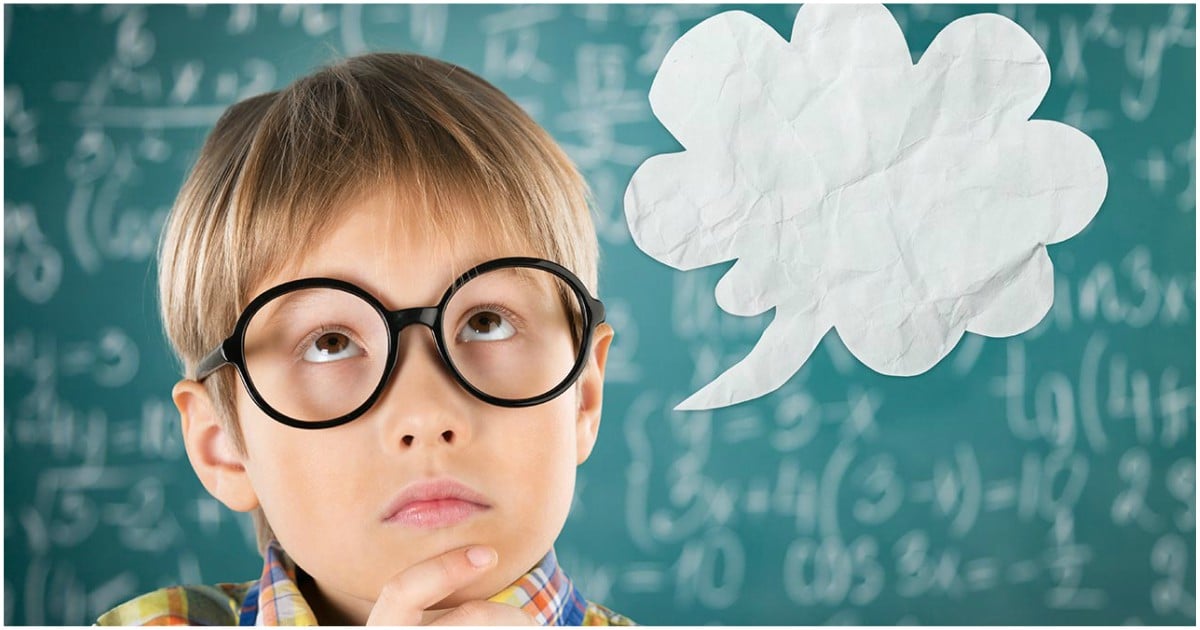 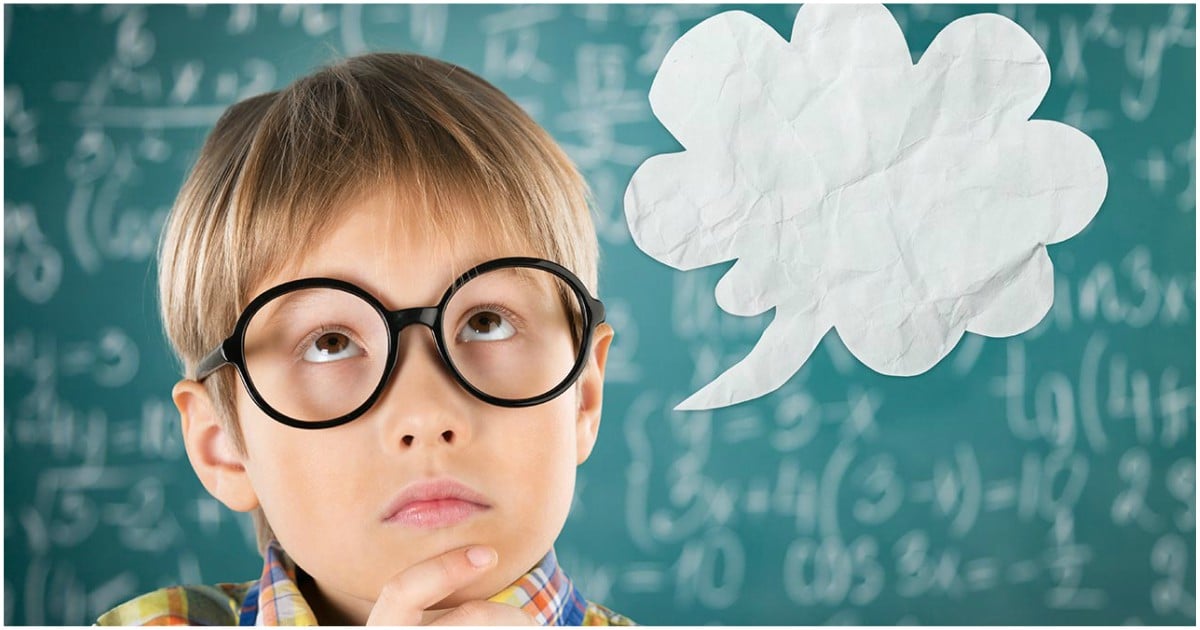 Уже с 3-х лет, большинство родителей акцентируют внимание на все стороны развития ребёнка: физические, интеллектуальные, познавательные речевые. Именно данные сформированные направления развития дошкольника предполагают полноценную готовность к началу школьному обучению.Многие родители проявляют тревожность по поводу речевого развития  ребёнка и обращаются к специалистам для получения дополнительной информации. В случаях, когда ребёнку РЕКОМЕНДУЮТ логопедические занятия, встаёт вопрос: Как долго нам их посещать?На данный поставленный вопрос, с точностью до дня и минуты, ни один логопед не ответит. Так как, каждый ребёнок индивидуален не только как личность, но в структуре речевых трудностей. Одному ребёнку будет достаточно посетить 1-2 месяцев занятий, а кому-то и 2-х месяцев МАЛО.Так какие же факторы влияют на объем и время логопедических занятий:Вид и степень речевого нарушения:При дислалии (когда нарушен только звукопроизношение), звук  можно поставить за 2-10 занятий, если нарушена только одна группа звуков (свистящие/шипящие/сонорные). Автоматизировать звук (учить правильно, произносить в составе слова) НЕ МЕНЬШЕ 1-2 месяцев.Если у ребёнка нарушено несколько групп звуков, то в таком случаи количество занятий от 5-6 месяцев.При дизартрии (речь малопонятная, как «каша» во рту) в зависимости от форм. Период посещения занятий от 1 года до 3 лет.При данном речевом нарушении помимо коррекции звукопроизношения, осуществляется работа над: Нормализацией физиологического и речевого дыхания;Нормализацией голосообразования;Коррекцией просодических компонентов (темп, ритм, интонация) – формировать умение понимать и выполнять различные упражнения;Развитие фонематического восприятия (различать неречевые звуки «звук дождя, шаги, барабан и т.п.», различать звуки сходные по звучанию и произношению, выполнять анализ и синтез слов «определять количество звуков, их порядок и место нахождения»).При заикании  - в зависимости от формы, продолжительность логопедических занятий от 6 месяцев и болееПри алалии (ОНР 1 речевого уровня) – полное отсутствие речи (начиная с 1,5-2-х лет) – ребёнок использует жесты, звукоподражание. Продолжительность логопедических занятий от 3-х лет и более.Индивидуальные особенности ребёнка:Анамнез общего и речевого развития ребёнка. Не скрывайте от специалиста особенности ребёнка, его поведение, привычки. Так как от полученной информации, специалист будет выстраивать план работы. Характер ребёнка:драчун;непоседа; обидчивый;вспыльчивый; общительный; медлительный;  любит спорить;чувствительный. Психо-эмоциональное состояние:пассивность.тревожность;  агрессивность;импульсивность;низкая самооценка; раздражительность.Ответственность выполнения заданий и рекомендаций логопеда:Все полученные навыки в кабинете логопеда НУЖНО закреплять в домашних условиях. Без закрепления, эффекта по улучшению речи НЕ БУДЕТ.Все задания, который даёт логопед, следует выполнять ВМЕСТЕ с ребёнком, но НЕ ЗА ребенка.Периодичность посещения: Если вы зачислены в логопедическую группу, то ВАМ следует знать, что периодичность проведения индивидуальных занятий регламентируется в нормативных документах логопеда и составляет: ОНР I развития речи – не менее 3-х раз в неделю (30-35 минут)ОНР II – III  развития речи – не менее 2-х раз в неделю (30-40 минут)Если вы посещаете частного логопеда, вы также должны знать, что в среднем посещение занятий не менее 2-х раз в неделю (в зависимости от нарушения).Продолжительность логопедических занятий в зависимости от возраста:В 4-5 лет – время занятий 15-20 минут (НЕ МЕНЬШЕ)В 5 – 7 лет – время занятий  25 – 45 минут